2021 год «Год родных языков и народного единства в Республике  Татарстан”. 2021 нче ел “Татарстан Республикасында  Туган телләр һәм халык  бердәмлеге елы»В рамках года родных языков и народного единства в Республике Татарстан в 7 А и 7 Б классах (учитель Галимова С.И.)  была проведена интеллектуальная игра “Jeopardy” («Своя игра»), целью которой была не только углубить знания английского  языка, но и способствовать  расширению культурного кругозора, эрудиции учащихся, развитию их творческой активности и, как следствие, повысить мотивацию к изучению языка и культуры другой страны. Нетрадиционная форма урока дала возможность учащимся использовать знание английского языка как средство общения, а увлекательная форма     создала   мотивационную основу для продолжения изучения иностранных языков.  Игра позволила учащимся проверить и показать свои знания не только английского языка, но и других предметов, изучаемых в школе: истории, географии, биологии, искусства и родного языка. Лучшими в игре оказались Гафаров С., Сыркина Д.,7 А класс, Белова Н., Низамова Г.,7 Б класс.Татарстан Республикасында Туган телләр һәм Халык бердәмлеге елы кысаларында 7 А һәм 7 Б сыйныфларында (укытучысы Галимова С.И.) "Jeopardy" ("Своя игра") дигән интеллектуаль уены үткәрелде. Дәреснең гадәти булмаган формасында үткәрү  укучыларга инглиз телен аралашу чарасы буларак куллану мөмкинлеген бирде, ә мавыктыргыч форма чит телләрне өйрәнү өчен мотивацион нигез булдырды. Уен укучыларга инглиз телен генә түгел, ә мәктәптә өйрәнелә торган башка фәннәр: тарих, география, биология, сәнгать һәм туган тел буенча үз белемнәрен тикшерергә һәм күрсәтергә мөмкинлек бирде. Уенда иң яхшылары булып 7А сыйныфы укучыларыннан Гафаров С., Сыркина Д.,  7 Б сыйныфы.укучыларыннан  Белова Н., Низамова Г. билгеләнде.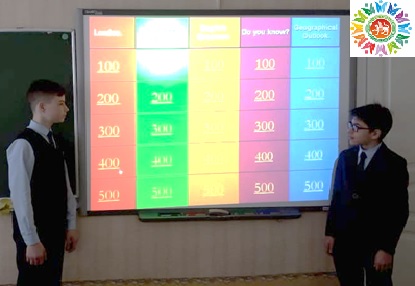 